Ice Blast Tournament, St. Louis, May 3-5th, 2019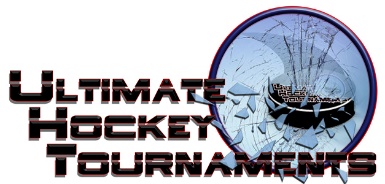 Midget Minor AATournament Format  There are 4 teams and every team plays each other once in the preliminary round. At the end of the preliminary round,   1st place plays 2nd place for the Championship, 3rd plays 4th for the consolation. Standings		Game Results	TeamPoints Gm1Points Gm2Points Gm3Total Points          Tiebreakers GBS Titan Hockey0224 Indiana Force1001 Meramec Sharks2226 STL Rockets 1001Fri   4:30 Pm PmAffton RinkAffton RinkSharksSharksSharks555vs.vs.GBSGBS222Fri   7:10   7:10PmAffton Rink Affton Rink RocketsRocketsRocketsRockets55vs.vs.IndianaIndiana555Sat10:2010:20AmAll American RinkAll American RinkGBSGBSGBSGBS33vs.vs.IndianaIndiana000Sat   2:00   2:00PmAll American RinkAll American RinkRocketsRocketsRocketsRockets00vs.vs.SharksSharks444Sat   8:30   8:30PmSt. Peters Rec Plex-Rink BSt. Peters Rec Plex-Rink BIndianaIndianaIndianaIndiana22vs.vs.SharksSharks444Sat   8:15   8:15PmMcKendree RinkMcKendree RinkGBSGBSGBSGBS33vs.vs.RocketsRockets222 HOME TEAM HOME TEAM HOME TEAM HOME TEAM HOME TEAM            AWAY TEAM            AWAY TEAMSunday 12:15 12:15PmMcKendree Rink3rd  Place3rd  Place   Indiana             Indiana             Indiana             Indiana             Indiana             Indiana          4th Place4th Place    Rockets        5-3                                        Consolation                      Rockets        5-3                                        Consolation                  Sunday10:45   10:45   AmSt Peters Rec Rink B    1st Place    1st Place   Sharks                1-0      Sharks                1-0      Sharks                1-0      Sharks                1-0      Sharks                1-0      Sharks                1-0     2nd Place  2nd Place     GBS                                                     Championship     GBS                                                     Championship